Издается с ноября 2010 года ____________________________________________________________________________________ Информационный бюллетеньУчредители: Совет депутатов Дмитриевского                                              Издание  выходит по мересельского поселения Галичского муниципального                                      необходимостирайона Костромской областиАдминистрация Дмитриевского сельского поселения Галичского муниципального района Костромской областиАДМИНИСТРАЦИЯДМИТРИЕВСКОГО СЕЛЬСКОГО ПОСЕЛЕНИЯГАЛИЧСКОГО МУНИЦИПАЛЬНОГО  РАЙОНАКОСТРОМСКОЙ ОБЛАСТИП О С Т А Н О В Л Е Н И Еот 17 мая 2021 года № 28д. ДмитриевскоеОб утверждении перечня муниципальных услуг, предоставляемых администрацией Дмитриевского сельского поселения Галичского муниципального района Костромской областиВ целях формирования реестра муниципальных услуг, предоставляемых органами местного самоуправления Дмитриевского сельского поселения Галичского муниципального района Костромской области, в соответствии с Федеральным законом от 27 июля 2010 года № 210-ФЗ «Об организации предоставления государственных и муниципальных услуг», ст.14 Федерального закона от 06 октября 2003 года № 131-ФЗ «Об общих принципах организации местного самоуправления в Российской Федерации» администрация Дмитриевского сельского поселения ПОСТАНОВЛЯЕТ:1. Утвердить прилагаемый Перечень муниципальных услуг, предоставляемых администрацией Дмитриевского сельского поселения Галичского муниципального района Костромской области.2. Должностным лицам администрации сельского поселения завершить разработку административных регламентов предоставления муниципальных услуг согласно утвержденному перечню в срок до 1 сентября 2021 года.3. Контроль за исполнением настоящего постановления оставляю за собой.4. Считать утратившими силу постановления администрации сельского поселения:- от 27.03.2012 № 25 «Об утверждении перечня муниципальных услуг, предоставляемых администрацией Дмитриевского сельского поселения Галичского муниципального района Костромской области»;- от 11.05.2012 № 44 «О внесении изменений в постановление администрации сельского поселения от 27 марта 2012 года № 25»;- от 01.11.2012 № 106 «О внесении изменений в постановление администрации сельского поселения от 27 марта 2012 года № 25»;- от 17.09.2013 № 61 «О внесении изменений в постановление администрации сельского поселения от 27 марта 2012 года № 25».5. Настоящее постановление вступает в силу со дня подписания и подлежит официальному опубликованию.Глава администрации сельского поселения                                                                     А.В. ТютинПриложениек постановлению администрациисельского поселенияот 17 мая 2021 года № 28ПЕРЕЧЕНЬ муниципальных услуг, предоставляемых администрацией Дмитриевского сельского поселения Галичского муниципального района Костромской областиРОССИЙСКАЯ ФЕДЕРАЦИЯКОСТРОМСКАЯ ОБЛАСТЬГАЛИЧСКИЙ МУНИЦИПАЛЬНЫЙ РАЙОНДМИТРИЕВСКОЕ СЕЛЬСКОЕ ПОСЕЛЕНИЕП Р О Т О К О Л  № 3публичных слушаний по проекту решения Совета депутатов сельского поселения «Об исполнении бюджета Дмитриевского сельского поселения Галичского муниципального района Костромской области за 2020 год»Дата проведения: «15» апреля 2021 годаВремя проведения: с 10.00 по 10.30Место проведения: г.Галич, ул.Свободы, д.17Председатель слушаний – Тютин Андрей ВладимировичСекретарь слушаний – Иванова Ольга ВикторовнаВсего участвуют 22 - человекПовестка дня1. О проекте решения Совета депутатов сельского поселения «Об исполнении бюджета Дмитриевского сельского поселения Галичского муниципального района Костромской области за 2020 год», принятого решением Совета депутатов сельского поселения от 31 марта 2021 года № 36, опубликованного в информационном бюллетене «Дмитриевский вестник» от 06 апреля 2021 года № 8.Докладывает Виноградова Анастасия Николаевна – главный бухгалтер администрации сельского поселения.РЕШИЛИ: повестку дня утвердить.ГОЛОСОВАЛИ:  «за» – 22, «против» - нет, «воздержались» - нет.1. СЛУШАЛИ: Виноградову А.Н., которая ознакомила присутствующих с проектом решения Совета депутатов сельского поселения «Об исполнении бюджета Дмитриевского сельского поселения Галичского муниципального района Костромской области за 2020 год» и назначении публичных слушаний», принятого в первом чтении решением Совета депутатов сельского поселения от 31 марта 2021 года № 36 и опубликованного в информационном бюллетене «Дмитриевский вестник» от 06.04.2021 № 8.Выступили: Саблина В.А., Шобанов М.К. - депутаты Совета депутатов, которые одобрили проект решения и рекомендовали администрации сельского поселения усилить работу по увеличению налогооблагаемой базы в сельском поселении.2. Подведение итогов публичных слушаний и оглашение Итогового документа публичных слушаний.Докладывает: Тютин А.В.,  глава Дмитриевского сельского поселенияРЕШИЛИ: 1. Согласиться с проектом решения Совета депутатов сельского поселения - «Об исполнении бюджета Дмитриевского сельского поселения Галичского муниципального района Костромской области за 2020 год».2. Рекомендовать Совету депутатов сельского поселения принять решение:- «Об исполнении бюджета Дмитриевского сельского поселения Галичского муниципального района Костромской области за 2020 год».3. Опубликовать в 10 – дневный срок в информационном бюллетене «Дмитриевский вестник» итоги публичных слушаний по проекту решения Совета депутатов сельского поселения «Об исполнении бюджета Дмитриевского сельского поселения Галичского муниципального района Костромской области за 2020 год».Голосовали:  «за» - 22 человек,«против» - нет,«воздержались» - нет(единогласно).Председательствующий на публичных  слушаниях:                                                           А.В.ТютинСекретарь:                                                                                    О.В.Ивановаот 15 апреля 2021 года № 3ИТОГОВЫЙ ДОКУМЕНТ ПУБЛИЧНЫХ СЛУШАНИЙПРОТОКОЛ   № 3Публичные слушания назначены решением Совета депутатов Дмитриевского сельского поселения от 31.03.2021 года № 36Тема публичных слушаний: 2. О проекте решения Совета депутатов сельского поселения «Об исполнении бюджета Дмитриевского сельского поселения Галичского муниципального района Костромской области за 2020 год и назначении публичных слушаний, принятого решением Совета депутатов сельского поселения № 36 от 31.03.2021 года, опубликованного в информационном бюллетене «Дмитриевский вестник»  06.04.2021 года № 8.Дата проведения: 15 апреля 2021 годаМесто проведения: 157201, Костромская область, город Галич, ул. Свободы, д. № 17, администрация сельского поселения.Время проведения: с 10.00 ч  до 10.40 чПредседатель публичных слушаний:  Тютин А.В. – председатель Совета депутатов сельского поселенияСекретарь публичных слушаний: Иванова О.В. – главный специалист  администрации сельского поселенияПрисутствовали:  всего - 22 человекаВопросы, вынесенные на обсуждение:- Об исполнении бюджета Дмитриевского сельского поселения Галичского муниципального района Костромской области за 2020 год»Голосовали: «за»-22 человека«против» - нет«воздержались» - нетИтоги публичных слушаний:1. Согласиться с проектом решения Совета депутатов сельского поселения:- «Об исполнении бюджета Дмитриевского сельского поселения Галичского муниципального района Костромской области за 2020 год» 2. Рекомендовать Совету депутатов сельского поселения принять решение:- «Об исполнении бюджета Дмитриевского сельского поселения Галичского муниципального района Костромской области за 2020 год».3. Опубликовать в 10-ти дневный срок в информационном бюллетене «Дмитриевский вестник» итоги публичных слушаний по проекту решения Совета депутатов сельского поселения «Об исполнении бюджета Дмитриевского сельского поселения Галичского муниципального района Костромской области за 2020 год».Председательствующийна публичных слушаниях:                                                                А.В.ТютинСекретарь публичных слушаний                                               О.В.Иванова№ 11 (300)21 мая 2021г.Сегодня в выпуске:Постановления администрации№ 28 от 17.05.2021г. «Об утверждении перечня муниципальных услуг, предоставляемых администрацией Дмитриевского сельского поселения Галичского муниципального района Костромской области »;Протокол публичных слушаний№ п/п№ п/пНаименование услугиНормативный правовой акт1.Жилищные вопросы1.Жилищные вопросы1.Жилищные вопросы1.Жилищные вопросы1.1.Принятие на учет граждан в качестве нуждающихся в жилых помещениях1) Жилищный кодекс Российской Федерации от 29 декабря 2004 № 188-ФЗ;2) Федеральный закон от 6 октября 2003 № 131-ФЗ «Об общих принципах организации местного самоуправления в Российской Федерации»;3) Федеральный закон от 27 июля 2010 № 210-ФЗ «Об организации предоставления государственных и муниципальных услуг»;4) Федеральный закон от 27 июля 2006 № 152-ФЗ «О персональных данных»;5) Федеральный закон от 6 апреля 2011 № 63-ФЗ «Об электронной подписи»;6) Федеральный закон от 2 мая 2006 № 59-ФЗ «О порядке рассмотрения обращений граждан Российской Федерации»;7)постановление Правительства Российской Федерации от 25 июня 2012 № 634 «О видах электронной подписи, использование которых допускается при обращении за получением государственных и муниципальных услуг»;8) Постановление Правительства РФ от 16 мая 2011 № 373 «О разработке и утверждении административных регламентов исполнения государственных функций и административных регламентов предоставления государственных услуг»;9) Закон Костромской области от 19 декабря 2005 № 345-ЗКО «О порядке признания граждан малоимущими в целях постановки на учет в качестве нуждающихся в жилых помещениях и предоставления им жилыхпомещений муниципального жилищного фонда по договорам социального найма в Костромской области»;10) Устав муниципального образования Дмитриевское сельское поселение Галичского муниципального района Костромской области, принятый решением Совета депутатов Дмитриевского сельского поселения Галичского муниципального района Костромской области от 17 мая 2018 № 148;11) постановление администрации Дмитриевского сельского поселения от 24.11.2014 № 107 «Об утверждении административного регламента предоставления администрацией Дмитриевского сельского поселения Галичского муниципального района Костромской области муниципальной услуги по принятию на учет граждан в качестве нуждающихся в жилых помещениях, предоставляемых по договорам социального найма, в том числе в электронном виде»2.2.Признание жилого помещения непригодным для проживания и многоквартирного дома аварийным и подлежащим сносу или реконструкции.1) Жилищный кодекс Российской Федерации от 29.12.2004 № 188-ФЗ;2) Федеральный закон от 06.10.2003 № 131-ФЗ «Об общих принципах организации местного самоуправления в Российской Федерации»;3) Федеральный закон от 27.07.2010 № 210-ФЗ «Об организации предоставления государственных и муниципальных услуг»;4) Федеральный закон от 27 июля 2006 № 152-ФЗ «О персональных данных»;5) Федеральный закон от 2 мая 2006 № 59-ФЗ «О порядке рассмотрения обращений граждан Российской Федерации»;6) Постановление Правительства Российской Федерации от 28.01.2006 № 47 «Об утверждении Положения о признании помещения жилым помещением, жилого помещения непригодным для проживания и многоквартирного дома аварийным и подлежащим сносу или реконструкции»; 7) Постановление Правительства РФ от 16 мая 2011 № 373 «О разработке и утверждении административных регламентов исполнения государственных функций и административных регламентов предоставления государственных услуг»;8) Устав муниципального образования Дмитриевское сельское поселение Галичского муниципального района Костромской области, принятый решением Совета депутатов Дмитриевского сельского поселения Галичского муниципального района Костромской области от 17 мая 2018 № 148;9) постановление администрации Дмитриевского сельского поселения от 27.06.2012 № 57 «Об утверждении Административного регламента предоставления администрацией Дмитриевского сельского поселения Галичского муниципального района Костромской области муниципальной услуги по признанию жилого помещения непригодным для проживания и многоквартирного дома аварийным и подлежащим сносу или реконструкции на территории Дмитриевского сельского поселения Галичского муниципального района Костромской области»;3.3.Предоставление информации об очередности предоставления жилых помещений на условиях договора социального найма1) Жилищный кодекс Российской Федерации от 29 декабря 2004 № 188-ФЗ;2) Федеральный закон от 6 октября 2003 № 131-ФЗ «Об общих принципах организации местного самоуправления в Российской Федерации»;3) Федеральный закон от 27 июля 2010 № 210-ФЗ «Об организации предоставления государственных и муниципальных услуг»;4) Федеральный закон от 27 июля 2006 № 152-ФЗ «О персональных данных»;5) Федеральный закон от 2 мая 2006 № 59-ФЗ «О порядке рассмотрения обращений граждан Российской Федерации»;6) Закон Костромской области от 22 ноября 2005 № 320-ЗКО «О порядке ведения органами местного самоуправления на территории Костромской области учета граждан в качестве нуждающихся в жилых помещениях, предоставляемых по договорам социального найма»;7) Постановление Правительства РФ от 16 мая 2011 № 373 «О разработке и утверждении административных регламентов исполнения государственных функций и административных регламентов предоставления государственных услуг»;8) постановление администрации Дмитриевского сельского поселения от 16.12.2019 № 79 «Об утверждении Административного регламента предоставления муниципальной услуги по предоставлению информации об очередности предоставления жилых помещений на условиях договора социального найма»4.4.Передача в собственность граждан занимаемых ими жилых помещений жилищного фонда (приватизация жилищного фонда).1) Федеральный закон от 04.07.1991 № 1541-1 «О приватизации жилищного фонда в Российской Федерации»;2) Федеральный закон от 06.10.2003 № 131-ФЗ «Об общих принципах организации местного самоуправления в Российской Федерации»;3) Федеральный закон от 02.05.2006 № 59-ФЗ «О порядке рассмотрения обращений граждан Российской Федерации»;4) Федеральный закон от 27.07.2010 № 210-ФЗ «Об организации предоставления государственных и муниципальных услуг»; 5) Устав муниципального образования Дмитриевское сельское поселение Галичского муниципального района Костромской области, принятый решением Совета депутатов Дмитриевского сельского поселения Галичского муниципального района Костромской области от 17 мая 2018 № 148;6) Постановление Правительства РФ от 16 мая 2011 № 373 «О разработке и утверждении административных регламентов исполнения государственных функций и административных регламентов предоставления государственных услуг»;7) постановление администрации Дмитриевского сельского поселения от 29.06.2012 № 59 «Об утверждении административного регламента предоставления администрацией Дмитриевского сельского поселения Галичского муниципального района муниципальной услуги по передаче жилого помещения муниципального жилищного фонда в собственность граждан (приватизация)».5.5.Предоставлении информации об объектах недвижимого имущества, находящихся в муниципальной собственности и предназначенных для сдачи в аренду1) Гражданский кодекс Российской Федерации (часть вторая) от 26 января 1996 № 14-ФЗ;2) Федеральный закон от 6 октября 2003 № 131-ФЗ «Об общих принципах организации местного самоуправления в Российской Федерации»;3) Федеральный закон от 27 июля 2006 № 149-ФЗ «Об информации, информационных технологиях и защите информации»;4) Федеральный закон от 27 июля 2006 № 152-ФЗ «О персональных данных»;5) Федеральный закон от 9 февраля 2009 № 8-ФЗ «Об обеспечении доступа к информации о деятельности государственных органов и органов местного самоуправления»;6) Федеральный закон от 27 июля 2010 № 210-ФЗ «Об организации предоставления государственных и муниципальных услуг»;7) Федеральный закон от 2 мая 2006 № 59-ФЗ «О порядке рассмотрения обращений граждан Российской Федерации»;8) Постановление Правительства РФ от 16 мая 2011 № 373 «О разработке и утверждении административных регламентов исполнения государственных функций и административных регламентов предоставления государственных услуг»;9) постановление администрации Дмитриевского сельского поселения Галичского муниципального района Костромской области от 12.11.2019 № 71 «Об утверждении Административного регламента предоставления муниципальной услуги по предоставлению информации об объектах недвижимого имущества, находящихся в муниципальной собственности и предназначенных для сдачи в аренду»6.6.Предоставление информации из Реестра муниципального имущества1) Конституция Российской Федерации;2) Гражданский кодекс Российской Федерации (часть вторая) от 26 января 1996 № 14-ФЗ;3) Федеральный закон от 6 октября 2003 № 131-ФЗ «Об общих принципах организации местного самоуправления в Российской Федерации»;4) Федеральный закон от 27.07.2006 № 149-ФЗ «Об информации, информационных технологиях и о защите информации»;5) Федеральный закон от 27.07.2006 № 152-ФЗ «О персональных данных»;6) Федеральный закон от 09.02.2009 № 8-ФЗ «Об обеспечении доступа к информации о деятельности государственных органов и органов местного самоуправления»;7) Федеральный закон от 27 июля 2010 № 210-ФЗ «Об организации предоставления государственных и муниципальных услуг»;8) приказ Министерства экономического развития Российской Федерации от 30.08.2011 № 424 «Об утверждении порядка ведения органами местного самоуправления реестров муниципального имущества»;9) Постановление Правительства РФ от 16 мая 2011 № 373 «О разработке и утверждении административных регламентов исполнения государственных функций и административных регламентов предоставления государственных услуг»;10) Устав муниципального образования Дмитриевское сельское поселение Галичского муниципального района Костромской области, принятый решением Совета депутатов Дмитриевского сельского поселения Галичского муниципального района Костромской области от 17 мая 2018 № 148;11) постановление администрации Дмитриевского сельского поселения от 01.08.2018 № 41/1 «Об утверждении Административного регламента предоставления муниципальной услуги «Предоставление информации из Реестра муниципального имущества муниципального образования Дмитриевское сельское поселение»2. Услуги в сфере архитектуры и строительства2. Услуги в сфере архитектуры и строительства2. Услуги в сфере архитектуры и строительства2. Услуги в сфере архитектуры и строительства7.7.Присвоение адресов объектам адресации1) Конституция Российской Федерации;2) Федеральный закон от 6 октября 2003 № 131-ФЗ «Об общих принципах организации местного самоуправления в Российской Федерации»;3) Федеральный закон от 27 июля 2010 № 210-ФЗ «Об организации предоставления государственных и муниципальных услуг»;4) Федеральный закон от 28 декабря 2013 № 443-ФЗ «О федеральной информационной адресной системе и о внесении изменений в Федеральный закон «Об общих принципах организации местного самоуправления в Российской Федерации»;5) постановление Правительства Российской Федерации от 19 ноября 2014 № 1221 «Об утверждении Правил присвоения, изменения и аннулирования адресов»;6) приказ Министерства финансов Российской Федерации от 11 декабря 2014 № 146н «Об утверждении форм заявления о присвоении объекту адресации адреса или аннулировании его адреса, решения об отказе в присвоении объекту адресации адреса или аннулировании его адреса»; 7) приказ Министерства финансов Российской Федерации от 5 ноября 2015 № 171н «Об утверждении Перечня элементов планировочной структуры, элементов улично-дорожной сети, элементов объектов адресации, типов зданий (сооружений), помещений, используемых в качестве реквизитов адреса, и Правил сокращенного наименования адресообразующих элементов»;8) Федеральный закон от 27 июля 2010 № 210-ФЗ «Об организации предоставления государственных и муниципальных услуг»;9) Федеральный закон от 27 июля 2006 № 152-ФЗ «О персональных данных»;10) Федеральный закон от 6 апреля 2011 № 63-ФЗ «Об электронной подписи»;11) Федеральный закон от 2 мая 2006 № 59-ФЗ «О порядке рассмотрения обращений граждан Российской Федерации»;12) постановление Правительства Российской Федерации от 25 июня 2012 № 634 «О видах электронной подписи, использование которых допускается при обращении за получением государственных и муниципальных услуг»;13) Постановление Правительства РФ от 16 мая 2011 № 373 «О разработке и утверждении административных регламентов исполнения государственных функций и административных регламентов предоставления государственных услуг»;8) постановление администрации Дмитриевского сельского поселения от 16.12.2019 № 81 «Об утверждении Административного регламента предоставления муниципальной услуги по присвоению адресов объектам адресации».8.Выдача разрешений на рубку (обрезку) древесно-кустарниковой растительности и (или) ликвидацию травяного покрова1) Конституция Российской Федерации;2) Федеральный закон от 06.10.2003 № 131-ФЗ «Об общих принципах организации местного самоуправления в Российской Федерации»;3) Федеральный закон от 27.07.2010 № 210-ФЗ «Об организации предоставления государственных и муниципальных услуг»;4) Федеральный закон от 06.04.2011 № 63-ФЗ «Об электронной подписи»;5) Постановление Правительства Российской Федерации от 25.08.2012 № 852 «Об утверждении Правил использования усиленной квалифицированной электронной подписи при обращении за получением государственных и муниципальных услуг и о внесении изменения в Правила разработки и утверждения административных регламентов предоставления государственных услуг»;6) Закон Костромской области от 05.10.2007 № 194-4-ЗКО «О зеленых насаждениях населенных пунктов Костромской области»;7) Постановление Правительства РФ от 16 мая 2011 № 373 «О разработке и утверждении административных регламентов исполнения государственных функций и административных регламентов предоставления государственных услуг»;8) Устав муниципального образования Дмитриевское сельское поселение Галичского муниципального района Костромской области, принятый решением Совета депутатов Дмитриевского сельского поселения Галичского муниципального района Костромской области от 17 мая 2018 № 148;8) постановление администрации Дмитриевского сельского поселения от 29.06.2012 № 58 «Об утверждении Административного регламента предоставления администрацией Дмитриевского сельского поселения муниципальной услуги по выдаче разрешений на рубку (обрезку) древесно-кустарниковой растительности и ликвидацию травяного покрова на территории Дмитриевского сельского поселения Галичского муниципального района Костромской области».3. Общие вопросы3. Общие вопросы3. Общие вопросы9.Выдача справок по предметам, относящимся ведения органов местного самоуправления1) Федеральный закон от 6 октября 2003 № 131-ФЗ «Об общих принципах организации местного самоуправления в Российской Федерации;2) Федеральный закон от 27 июля 2010 № 210-ФЗ «Об организации предоставления государственных и муниципальных услуг»;3) Федеральный закон от 27 июля 2006 № 152-ФЗ «О персональных данных»;4) Федеральный закон от 6 апреля 2011 № 63-ФЗ «Об электронной подписи»;5) Федеральный закон от 2 мая 2006 № 59-ФЗ «О порядке рассмотрения обращений граждан Российской Федерации»;6) постановление Правительства Российской Федерации от 25 июня 2012 № 634 «О видах электронной подписи, использование которых допускается при обращении за получением государственных и муниципальных услуг»;7) Постановление Правительства РФ от 16 мая 2011 № 373 «О разработке и утверждении административных регламентов исполнения государственных функций и административных регламентов предоставления государственных услуг»;8) постановление администрации Дмитриевского сельского поселения от 16.12.2019 № 80 «Об утверждении муниципальной услуги по выдаче справок по предметам ведения органов местного самоуправления»10.Выдача разрешений на размещение мелкорозничной нестационарной (уличной), сезонной торговли, а также в период проведения на территории Дмитриевского сельского поселения ярмарок и культурно-массовых мероприятий1) Федеральный закон от 6 октября 2003 № 131-ФЗ «Об общих принципах организации местного самоуправления в Российской Федерации;2) Федеральный закон от 27 июля 2010 № 210-ФЗ «Об организации предоставления государственных и муниципальных услуг»;3) Федеральный закон от 28 декабря 2009 № 381-ФЗ "Об основах государственного регулирования торговой деятельности в Российской Федерации»;4) Федеральный закон от 02.05.2006 № 59 – ФЗ «О порядке рассмотрения обращений граждан Российской Федерации»;5) Постановление администрации Костромской области от 21.02.2012 № 71-а «О порядке разработки и утверждения административных регламентов осуществления муниципального контроля»;6) Устав муниципального образования Дмитриевское сельское поселение Галичского муниципального района Костромской области, принятый решением Совета депутатов Дмитриевского сельского поселения Галичского муниципального района Костромской области от 17 мая 2018 № 148;7) Постановление администрации Дмитриевского сельского поселения от 24.12.2018 № 93 «Об утверждении административного регламента предоставления муниципальной услуги «Выдача разрешений на размещение мелкорозничной нестационарной (уличной), сезонной торговли, а также в период проведения на территории Дмитриевского сельского поселения ярмарок и культурно-массовых мероприятий»Издатель: Администрация Дмитриевского сельского поселенияАдрес:157201 Костромская область,д. Дмитриевское, ул.Центральная, 14Телефоны:2-13-13, 2-13-22Тираж :5 экз. Номер подписан21.05.2021 года  Формат А 4Объем  5 листовОтветственный за выпуск: Иванова О.В.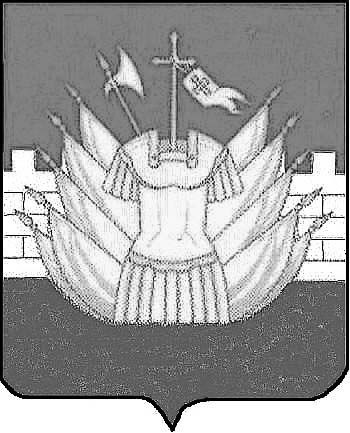 